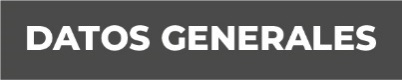 Nombre: Daniel Garcia MirandaGrado de Escolaridad: Licenciatura en Derecho.Cédula Profesional (Licenciatura): 9012488Teléfono de Oficina: 235 323 2812Correo Electrónico: Formación Académica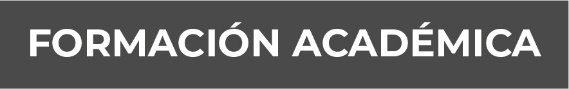 2010 - 2014Licenciatura en Derecho.Universidad VeracruzanaXalapa, Veracruz.Trayectoria Profesional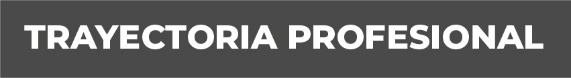 Febrero 2020 – Diciembre 2020Abogado Litigante en Soluciones Legales Pérez y García.Marzo 2019 – Enero 2020Investigador socioeconómico en Centro de Control de Confianza de la Secretaría de Seguridad Pública del Estado de Veracruz.Septiembre 2015 – Febrero 2019Abogado litigante en Soluciones Legales Pérez y García. Conocimiento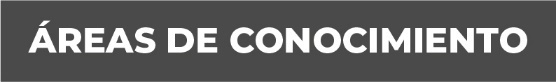 Derecho Penal y ConstitucionalDerecho Civil y FamiliarDerecho LaboralDerecho Mercantil